CONSTRUCTION PROJECT TIMELINE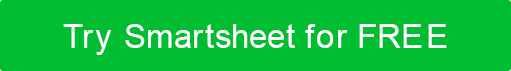 TASK NAMESTART 
DATEEND 
DATEDURATION 
in daysASSIGNED TO% DONEProject Prep09/2109/301045%Demo Prep10/0110/066100%Demolition10/0610/241940%Excavation10/2510/29530%Concrete11/0111/1313Pre Backfill11/1311/153Framing10/2512/0542Roof11/1912/1022Plumbing10/2912/0942Windows11/2212/1524HVAC11/2912/2022Electrical12/1012/2213A/V12/1012/156House Wrap12/2712/304Insulation12/0312/2119Drywall01/0301/2321Exterior Stone01/0301/1715Exterior Case Work01/0401/1310Laundry/Furnace Room Flooring02/1603/1124Hardwoods01/1903/1051Tile02/0302/1412Cabinets01/1803/0648Plumbing -Hang Sinks02/1602/238Interior Doors02/2503/0913Millwork02/1502/173Interior Painting02/2804/1446Stone Counters03/2103/3111Schedule Buffer02/2803/1011Decks02/2803/1819Interior Doors- Hang & Hardware05/0305/1311Appliances05/0205/032Plumbing05/0205/054Electrical05/0305/119Bathroom Glass05/0905/135Garage Door Dress Up05/1305/186Final Inspections05/0205/021Wrap-Up05/0906/0528House Cleaning05/2906/1013TASK NAMESTART 
DATEEND 
DATEDURATION 
in daysASSIGNED TO% DONEDISCLAIMERAny articles, templates, or information provided by Smartsheet on the website are for reference only. While we strive to keep the information up to date and correct, we make no representations or warranties of any kind, express or implied, about the completeness, accuracy, reliability, suitability, or availability with respect to the website or the information, articles, templates, or related graphics contained on the website. Any reliance you place on such information is therefore strictly at your own risk.